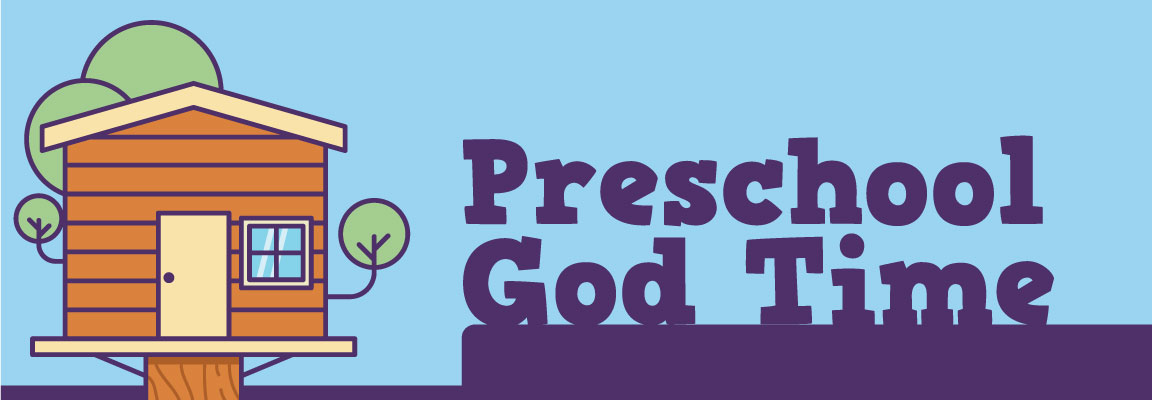 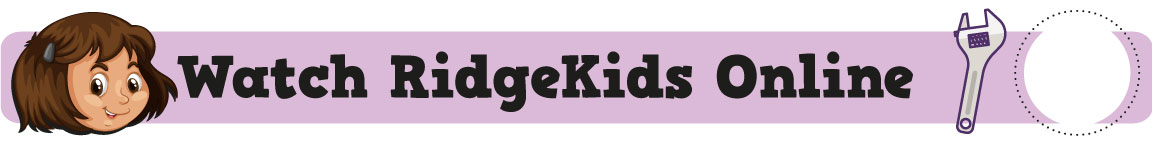 Watch RidgeKids Online for January 24th “Catching Fish.”Find the video at riverridge.tv/ridgekidsonline or on the “RidgeKids Teays Valley” FaceBook Group.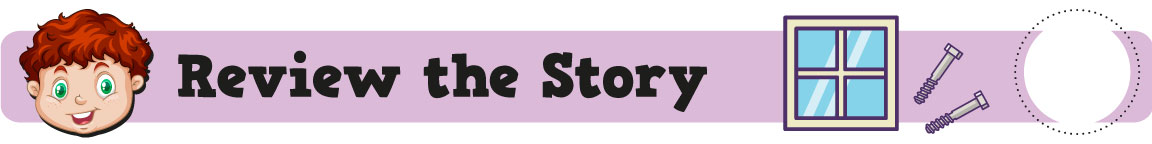 One day, Jesus was standing by the water, teaching people about God.  Jesus saw two boats.  He got in the boat that belonged to Peter and asked him to take him out in the water.  Jesus taught the people about God from the boat.  When Jesus finished teaching, he told Peter to take the boat out further in the water so they could catch some fish.  Peter did what Jesus said even though he hadn't caught any fish.

What did Jesus want the fisherman to do? (Go fishing)
Did Jesus help them catch a little or a lot of fish? (A lot)
Who is amazing? (Jesus is amazing!)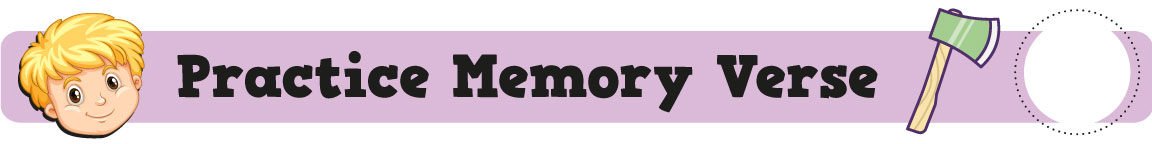 Show your child how to make a fishy face.  Pretend to swim around your home like a fish.  Now tell your child to say the memory verse three times while you make your fishy face and swim around.

“‘Everyone (arms out and around)who heard him (hands behind ears)was amazed,’ (hold hands like binoculars, open and shut)Luke 2:47.” (Open hands like a book.)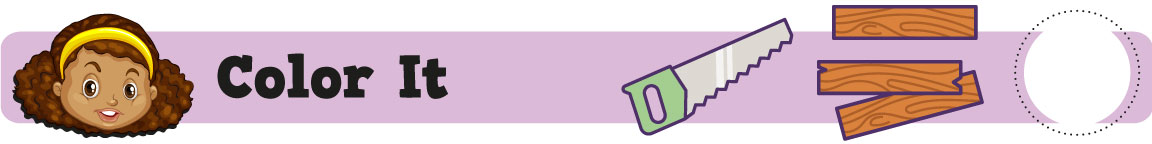 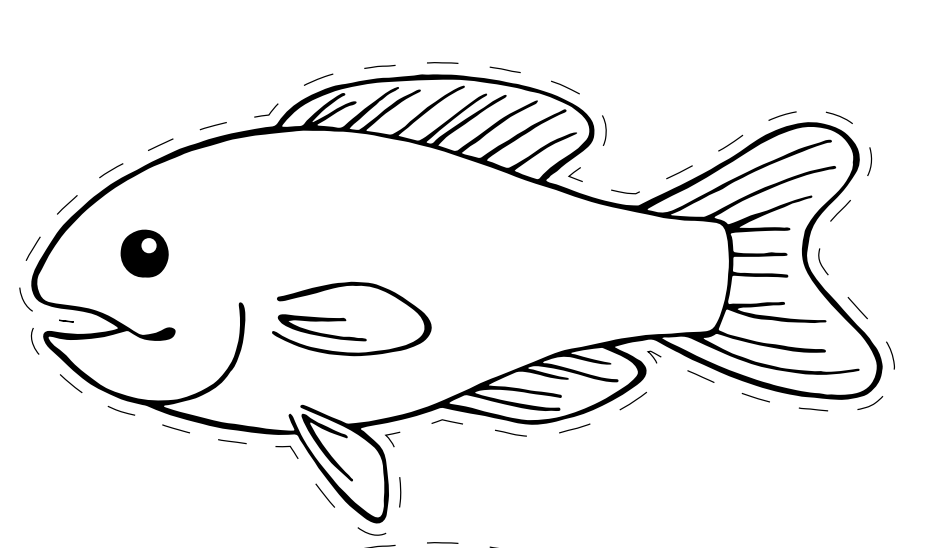 